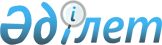 Об утверждении стоимости разовых талонов и ставок фиксированного налога
					
			Утративший силу
			
			
		
					Решение маслихата города Павлодара Павлодарской области от 4 июня 2009 года N 74/15. Зарегистрировано управлением юстиции города Павлодара Павлодарской области 29 июня 2009 года за N 12-1-140. Утратило силу решением маслихата города Павлодара Павлодарской области от 17 апреля 2012 года N 21/4      Сноска. Утратило силу решением маслихата города Павлодара Павлодарской области от 17.04.2012 N 21/4 (вводится в действие по истечении 10 календарных дней после дня первого его официального опубликования).

      В соответствии со статьей 422 Налогового кодекса Республики Казахстан, статьей 36 Закона Республики Казахстан "О введении в действие Кодекса Республики Казахстан "О налогах и других обязательных платежах в бюджет" (Налоговый кодекс), актами хронометражного обследования, городской маслихат РЕШИЛ : 



      1. Утвердить стоимость разовых талонов для физических лиц, деятельность которых носит эпизодический характер, а также реализации товаров, оказания услуг, работ на рынках города, согласно приложений N 1, 2 к настоящему решению. 



      2. Утвердить ставки фиксированного налога, согласно приложению N 3. 



      3. Признать утратившим силу решение Павлодарского городского маслихата от 21 декабря 2007 года N 60/3 "Об утверждении стоимости разовых талонов и ставок фиксированного суммарного налога по отдельным видам предпринимательской деятельности", (3 сессия 3 созыва), (зарегистрированное в Реестре государственной регистрации нормативных правовых актов за N 12-1-102 от 23 января 2008 года, опубликованное в газетах "Сарыарка самалы" N 14 от 07 февраля 2008 года, "Версия" N 5 от 04 февраля 2008 года). 



      4. Контроль за выполнением настоящего решения возложить на постоянные комиссии городского маслихата. 



      5. Настоящее решение вводится в действие по истечении 10 (десять) календарных дней со дня его первого официального опубликования.       Председатель сессии                        С. Ватутин       Секретарь городского маслихата             В. Лебедь 

Приложение N 1      

к решению Павлодарского  

городского маслихата   

от 4 июня 2009 года N 74/15  Стоимость разовых талонов для физических лиц, 

деятельность которых носит эпизодический характер 

Приложение N 2     

к решению Павлодарского 

городского маслихата   

от 4 июня 2009 года N 74/15  Стоимость разовых талонов для физических и юридических лиц 

с одного торгового места, реализации товаров, оказания услуг, 

работ на рынках, расположенных на территории города Павлодара 

Приложение N 3      

к решению Павлодарского  

городского маслихата   

от 4 июня 2009 года N 74/15  Ставки фиксированного налога 
					© 2012. РГП на ПХВ «Институт законодательства и правовой информации Республики Казахстан» Министерства юстиции Республики Казахстан
				N 

п/п Виды предпринимательской 

деятельности: стоимость 

разового талона 

за 1 день 

(в тенге) 1 Реализация газет и журналов 10 2 Реализация семян (саженцы, рассада) 80 3 Реализация бахчевых культур 180 4 Реализация живых цветов, выращенных на дачных и придомовых участках 50 5 Реализация продуктов подсобного сельского хозяйства, садоводства, огородничества и дачных участков 50 6 Реализация кормов для животных и птиц 150 7 Реализация веников, метел, лесных ягод, меда, грибов и рыбы 120 8 Услуги владельцев личных тракторов по обработке земельных участков 210 N п/п Специализация рынка Размеры стоимости разовых талонов (тенге) Размеры стоимости разовых талонов (тенге) Размеры стоимости разовых талонов (тенге) N п/п Специализация рынка Крытый Комбинированный Мини-рынок N п/п Специализация рынка I – категория II - категория III - категория 1 Продовольственный, непродовольственный, универсальный Продовольственный, непродовольственный, универсальный Продовольственный, непродовольственный, универсальный Продовольственный, непродовольственный, универсальный а) Торговля с машины 420 400 300 б) Торговля с прилавка 250 230 170 в) Торговля с киоска (бутика) 310 290 210 г) Торговля с контейнера 310 290 210 д) Торговля с рук 200 200 140 е) Разруб мяса 100 70 30 ж) Оказание услуг по перевозке грузов, грузов к местам торговли (грузчики) 60 50 10 з) Реализация кофе, чай, семечки 60 50 10 к) Реализация готовой пищи в местах торговли 110 100 30 л) Реализация товаров бывших в употреблении 110 100 30 м) Реализация товаров ручного изготовления 110 100 30 н) Реализация продукции, приготавливаемой на месте (шашлык и т.д.) 250 230 170 2 Специализированный (автомобильный, животный и так далее) Специализированный (автомобильный, животный и так далее) Специализированный (автомобильный, животный и так далее) Специализированный (автомобильный, животный и так далее) а) Продажа единицы автомототранспорта 180 150 120 б) Продажа запасных частей, масел, жидкостей, технических средств 310 290 210 в) Продажа домашних животных, птиц, зверей и так далее 50 50 50 N п/п Виды предпринимательской деятельности Объект налогообложения Ставка фиксированного налога за месяц (в МРП) Ставка фиксированного налога за год (в МРП) 1 Услуги по игровым автоматам без выигрыша, предназначенным для проведения  игры с одним игроком 1 автомат 4 48 2 Услуги по игровым автоматам без выигрыша, предназначенным для проведения  игры с участием более одного игрока 1 автомат 6 72 7 Услуги по персональным компьютерам, используемым для проведения игр 1 компьютер 2 24 8 Услуги по боулингу 1 дорожка 20 240 9 Услуги по бильярду 1 стол 10 120 